ЧЕЧЕНСКАЯ РЕСПУБЛИКА АДМИНИСТРАЦИЯ УРУС-МАРТАНОВСКОГО МУНИЦИПАЛЬНОГО РАЙОНАVРаспоряжение«02»декабря 2011г.	г.Урус-Мартан	№ 388Об утверждении Уставов муниципальных бюджетныхобщеобразовательных учреждений и Уставов муниципальных бюджетных образовательных учреждений дополнительного образования Урус-Мартановского муниципального районаВ целях реализации положений Федерального закона от 8 мая 2010 года №83-Ф3 «О внесении изменений в отдельные законодательные акты Российской Федерации в связи с совершенствованием правового положения государственных (муниципальных) учреждений:Утвердить	Уставы	муниципальных	бюджетных общеобразовательных учреждений Урус-Мартановского муниципального района согласно приложению 1.У твердить Уставы муниципальных бюджетных образовательных учреждений дополнительного образования Урус-Мартановского муниципального района Чеченской Республики согласно приложению 2.Руководителям муниципальных бюджетных общеобразовательных учреждений, руководителям муниципальных бюджетных образовательных учреждений дополнительного образования Урус-Мартановского муниципального района в 3-дневный срок обеспечить предоставление в установленном порядке для регистрации Уставов муниципальных бюджетных образовательных учреждений в территориальном налоговом органе и других регистрирующих органах в соответствии с действующими требованиями.4. Контроль за исполнением настоящего распоряжения возложить на начальника Управления образования Урус-Мартановского муниципального района С.А. Сатуеву.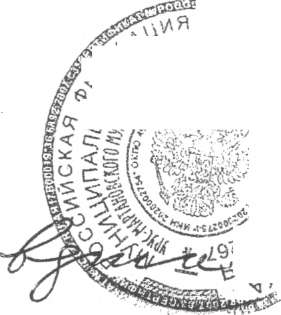 i М "Г ;_V Л-> vT ГРС.А. Мохчаев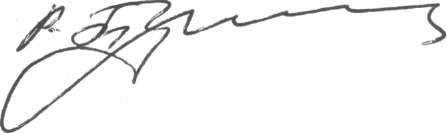 Глава администрации Урус-Мартановского муниципального района*	Приложение 2Администрации" ' ~	^ального района'2011г. №388ПереченьУставов муниципальных бюджетных образовательных учреждений дополнительного образования Урус-Мартановского муниципального района Чеченской Республики, подлежащих перерегистрации.Устав муниципального бюджетного образовательного учреждения дополнительного образования детей «Детско-юношеская спортивная школа по вольной борьбе Урус-Мартановского района».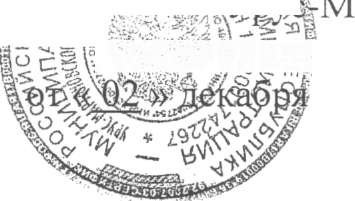 Устав муниципального бюджетного образовательного учреждения дополнительного образования детей «Районный дом детского творчества Урус-Мартановского района».Устав муниципального бюджетного образовательного учреждения дополнительного образования детей «Детско-юношеская спортивная школа №1 Урус-Мартановского района».4. Устав муниципального бюджетного образовательного учреждения дополнительного образования детей «Детско-юношеская спортивная школа №2 с. Гехи».5. Устав муниципального бюджетного образовательного учреждения дополнительного образования детей «Районный центр детско-юношеского технического творчества Урус-Мартановского района».6. Устав муниципального бюджетного образовательного учреждения дополнительного образования детей «Районный Центр детско-юношеского туризма и экскурсий Урус-Мартановского района».7. Устав муниципального бюджетного образовательного учреждения дополнительного образования детей «Специализированная детско- юношеская спортивная школа по тяжелой атлетике Урус-Мартановского района».